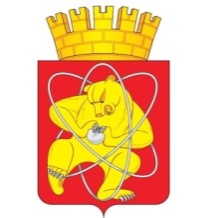 Городской округ «Закрытое административно – территориальное образование  Железногорск Красноярского края»АДМИНИСТРАЦИЯ ЗАТО г. ЖЕЛЕЗНОГОРСКПОСТАНОВЛЕНИЕ    28.03.2023 г.                                                                                                                                                520г. ЖелезногорскО внесении изменений в постановление Администрации ЗАТО г. Железногорск от 08.11.2022 № 2314 «Об утверждении Порядка по предоставлению мер социальной поддержки семьям лиц, принимающих участие в специальной военной операции»В соответствии с Указом Президента Российской Федерации от 21.09.2022 № 647 «Об объявлении частичной мобилизации в Российской Федерации», Федеральным законом РФ от 29.12.2012 № 273-ФЗ «Об образовании в Российской Федерации», Федеральным законом от 27.05.1998 № 76-ФЗ «О статусе военнослужащих», Федеральным законом от 06.10.2003 № 131-ФЗ «Об общих принципах организации местного самоуправления в Российской Федерации»,  Указом Губернатора Красноярского края от 25.10.2022 № 317-уг «О социально-экономических мерах поддержки лиц, принимающих участие в специальной военной операции, и членов их семей», руководствуясь Уставом городского округа «Закрытое административно-территориальное образование Железногорск Красноярского края»:ПОСТАНОВЛЯЮ:        1. Внести в постановление Администрации ЗАТО г. Железногорск от 08.11.2022 № 2314 «Об утверждении Порядка по предоставлению мер социальной поддержки семьям лиц, принимающих участие в специальной военной операции» следующие изменения:1.1 В приложении  к постановлению:1.1.1 в пункте 4:1.1.1.1 подпункт 4.2 изложить в новой редакции:«4.2.  родитель (законный представитель) обучающегося;»;1.1.1.2 дополнить подпунктом 4.5 следующего содержания:«4.5. родитель лица, принимающего участие в СВО (бабушка либо дедушка обучающегося).».1.1.2 в пункте 7:1.1.2.1 подпункт 7.3 изложить в новой редакции:«7.3. копию паспорта гражданина Российской Федерации или иного документа, удостоверяющего личность лица, принимающего участие в СВО (представляется в случае обращения с документами заявителя указанного в пункте 4.5 настоящего Порядка);»;1.1.2.2 в подпункте 7.4 исключить слова «копию документа, удостоверяющего личность уполномоченного представителя и»;1.1.2.3 подпункт 7.9 изложить в новой редакции:«7.9. документ, подтверждающий совместное проживание с лицом принимающим участие в СВО (для заявителя указанного в пункте 4.5 настоящего Порядка);»;1.1.2.4 подпункт 7.10 изложить в новой редакции:«7.10. Копию документа (справки), подтверждающую участие гражданина в СВО (далее- Справка);».1.1.3 Подпункт 8. 1 пункта 8 дополнить абзацем следующего содержания:«В случае личного обращения заявитель предъявляет оригиналы документов, указанных в подпунктах 7.2 – 7.11 пункта 7 Порядка;».1.1.4 В подпунктах 10.1 и 11.1 пунктов 10 и 11 соответственно после слов «документов с их подлинниками» дополнить словами «, заверяют их».2. Управлению внутреннего контроля Администрации ЗАТО г. Железногорск (О.Ю. Ниязова) довести до сведения населения настоящее постановление через газету «Город и горожане».3. Отделу общественных связей Администрации ЗАТО г. Железногорск (И.С. Архипова) разместить настоящее постановление на официальном сайте Администрации ЗАТО г. Железногорск в информационно-телекоммуникационной сети «Интернет».4. Контроль над исполнением настоящего постановления возложить на исполняющего обязанности заместителя Главы ЗАТО г. Железногорск по социальным вопросам Е.А. Карташова.5. Настоящее постановление вступает в силу после его официального опубликования.Глава  ЗАТО г. Железногорск                                                               Д.М. Чернятин 